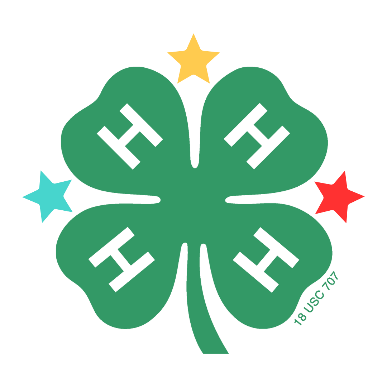 Dear 4-H Youth!Thank you for your interest in sharing your 4-H accomplishments and lessons learned through Ashland County! This is a great opportunity to practice the skill of communicating personal growth achieved throughout the year. This Member Evaluation Form is a way to save and refer to your important experiences. Keep this form as you continue your 4-H journey and submit it with updates for different applications in the future!Dear 4-H Youth!Thank you for your interest in sharing your 4-H accomplishments and lessons learned through Ashland County! This is a great opportunity to practice the skill of communicating personal growth achieved throughout the year. This Member Evaluation Form is a way to save and refer to your important experiences. Keep this form as you continue your 4-H journey and submit it with updates for different applications in the future!To submit a Member Evaluation, you must:To submit a Member Evaluation, you must:To submit a Member Evaluation, you must:To submit a Member Evaluation, you must:Be an active member currently enrolled (through 4-H Online) in the Ashland County 4-H program. Reach out to 2 adults who know you well enough to be references for your application.Send ME materials and complete the ME process based on the guidelines below. Be an active member currently enrolled (through 4-H Online) in the Ashland County 4-H program. Reach out to 2 adults who know you well enough to be references for your application.Send ME materials and complete the ME process based on the guidelines below. Be an active member currently enrolled (through 4-H Online) in the Ashland County 4-H program. Reach out to 2 adults who know you well enough to be references for your application.Send ME materials and complete the ME process based on the guidelines below. Be an active member currently enrolled (through 4-H Online) in the Ashland County 4-H program. Reach out to 2 adults who know you well enough to be references for your application.Send ME materials and complete the ME process based on the guidelines below. WHEN do the ME forms need to be submitted by?Member Evaluation (ME) application materials are due by: October 13, 2023 at 4PMMember Evaluation (ME) application materials are due by: October 13, 2023 at 4PMMember Evaluation (ME) application materials are due by: October 13, 2023 at 4PMWHAT do the ME forms/materials include?There are 2 parts to the ME materials:The ME Form (this document, finished and sent by the youth applicant) – pgs. 2-52 adult references submit Reference Forms (if applicant desires funding) – pgs. 6-7There are 2 parts to the ME materials:The ME Form (this document, finished and sent by the youth applicant) – pgs. 2-52 adult references submit Reference Forms (if applicant desires funding) – pgs. 6-7There are 2 parts to the ME materials:The ME Form (this document, finished and sent by the youth applicant) – pgs. 2-52 adult references submit Reference Forms (if applicant desires funding) – pgs. 6-7HOW can I submit the ME form?Choose any of these ways to submit ME materials:Choose any of these ways to submit ME materials:Choose any of these ways to submit ME materials:HOW can I submit the ME form?Complete them online, then emailPrint, fill by hand, scan, emailComplete them online, then emailPrint, fill by hand, scan, email3. Print, fill by hand, drop-off at office4. Do a virtual form if preferredWHOM do the ME materials need to be sent to?If you choose to email ME materials, send them to 4-H Youth Development Educator Kate Wallner at kate.wallner@wisc.edu. If you have any questions, please call 715-208-0664.If you choose to email ME materials, send them to 4-H Youth Development Educator Kate Wallner at kate.wallner@wisc.edu. If you have any questions, please call 715-208-0664.If you choose to email ME materials, send them to 4-H Youth Development Educator Kate Wallner at kate.wallner@wisc.edu. If you have any questions, please call 715-208-0664.WHERE do the ME materials need to be submitted?If you submit materials in-person, bring them to the University of WI-Madison Extension Ashland County Office @ 201 W. Main Street, Courthouse Room 107, Ashland, WI 54806If you submit materials in-person, bring them to the University of WI-Madison Extension Ashland County Office @ 201 W. Main Street, Courthouse Room 107, Ashland, WI 54806If you submit materials in-person, bring them to the University of WI-Madison Extension Ashland County Office @ 201 W. Main Street, Courthouse Room 107, Ashland, WI 54806After ME materials are in, what happens next?Applicants will be interviewed by a small panel after the due date of the materials. Interviews will be scheduled with applicants over the phone for mid to late October in-person or via Zoom. Interviews will take a maximum of 30 minutes each. Applicants will be interviewed by a small panel after the due date of the materials. Interviews will be scheduled with applicants over the phone for mid to late October in-person or via Zoom. Interviews will take a maximum of 30 minutes each. Applicants will be interviewed by a small panel after the due date of the materials. Interviews will be scheduled with applicants over the phone for mid to late October in-person or via Zoom. Interviews will take a maximum of 30 minutes each. Full ME Applicant Form (4 Sections Total: A, B, C, & D)Full ME Applicant Form (4 Sections Total: A, B, C, & D)Section A (Questions 1-5): General InformationSection A (Questions 1-5): General InformationApplicant’s First & Last Name:Date of Birth:Applicant’s First & Last Name:Grade & School:Applicant’s First & Last Name:Years in 4-H:For this question, please share applicant contact information below.For this question, please share applicant contact information below.Address (Street, Route, Box):Town/City & Zip Code:Email:Phone Number: Section B (Questions 6-17): 4-H EngagementSection B (Questions 6-17): 4-H EngagementSection B (Questions 6-17): 4-H EngagementSection B (Questions 6-17): 4-H EngagementPlease list projects you have enrolled in (most recent listed first) and provide details.Please list projects you have enrolled in (most recent listed first) and provide details.Please list projects you have enrolled in (most recent listed first) and provide details.Please list projects you have enrolled in (most recent listed first) and provide details.ProjectYears EnrolledYears EnrolledState your important accomplishments in this projectWhich 4-H Projects have been most valuable to you, and why?Which 4-H Projects have been most valuable to you, and why?Which 4-H Projects have been most valuable to you, and why?Which 4-H Projects have been most valuable to you, and why?Please list 4-H activities you have been involved in during the last 3 years and provide details.Please list 4-H activities you have been involved in during the last 3 years and provide details.Please list 4-H activities you have been involved in during the last 3 years and provide details.Please list 4-H activities you have been involved in during the last 3 years and provide details.ActivityYearYearDescribe your role in the activity, highlight any leadership workWhich 4-H Activities have been most valuable to you, and why?Which 4-H Activities have been most valuable to you, and why?Which 4-H Activities have been most valuable to you, and why?Which 4-H Activities have been most valuable to you, and why?Please list your leadership accomplishments in the table below.Please list your leadership accomplishments in the table below.Please list your leadership accomplishments in the table below.Please list your leadership accomplishments in the table below.YearYearLeadership AccomplishmentLeadership AccomplishmentPlease describe an experience when you took on a leadership role and felt proud. What impact did you have on the club, county, state, or other group you were working with?Please describe an experience when you took on a leadership role and felt proud. What impact did you have on the club, county, state, or other group you were working with?Please describe an experience when you took on a leadership role and felt proud. What impact did you have on the club, county, state, or other group you were working with?Please describe an experience when you took on a leadership role and felt proud. What impact did you have on the club, county, state, or other group you were working with?What goals do you still want to accomplish through your 4-H projects and activities?What goals do you still want to accomplish through your 4-H projects and activities?What goals do you still want to accomplish through your 4-H projects and activities?What goals do you still want to accomplish through your 4-H projects and activities?Please list activities you participate in that are NOT with 4-H. This may include school clubs, sports, religious organizations, etc. Please provide details.Please list activities you participate in that are NOT with 4-H. This may include school clubs, sports, religious organizations, etc. Please provide details.Please list activities you participate in that are NOT with 4-H. This may include school clubs, sports, religious organizations, etc. Please provide details.Please list activities you participate in that are NOT with 4-H. This may include school clubs, sports, religious organizations, etc. Please provide details.ActivityYearYearDescribe your role in this activity, highlight any leadership workWhich activities NOT with 4-H have been most valuable to you, and why?Which activities NOT with 4-H have been most valuable to you, and why?Which activities NOT with 4-H have been most valuable to you, and why?Which activities NOT with 4-H have been most valuable to you, and why?Based on your experience, what impact do you see 4-H having on your community?Based on your experience, what impact do you see 4-H having on your community?Based on your experience, what impact do you see 4-H having on your community?Based on your experience, what impact do you see 4-H having on your community?Based on your experience, what is one thing the youth are concerned about? How is 4-H helping them deal with that concern in a positive way?Based on your experience, what is one thing the youth are concerned about? How is 4-H helping them deal with that concern in a positive way?Based on your experience, what is one thing the youth are concerned about? How is 4-H helping them deal with that concern in a positive way?Based on your experience, what is one thing the youth are concerned about? How is 4-H helping them deal with that concern in a positive way?In your opinion, what are some changes 4-H can make to help youth even more?In your opinion, what are some changes 4-H can make to help youth even more?In your opinion, what are some changes 4-H can make to help youth even more?In your opinion, what are some changes 4-H can make to help youth even more?Section C (Questions 18-20): Programs, Trips, & Final ThoughtsSection C (Questions 18-20): Programs, Trips, & Final ThoughtsSection C (Questions 18-20): Programs, Trips, & Final ThoughtsSection C (Questions 18-20): Programs, Trips, & Final ThoughtsSection C (Questions 18-20): Programs, Trips, & Final ThoughtsSection C (Questions 18-20): Programs, Trips, & Final ThoughtsSection C (Questions 18-20): Programs, Trips, & Final ThoughtsSection C (Questions 18-20): Programs, Trips, & Final ThoughtsSection C (Questions 18-20): Programs, Trips, & Final ThoughtsSection C (Questions 18-20): Programs, Trips, & Final ThoughtsWhich Ashland County-sponsored trips or events have you previously participated in? Which Ashland County-sponsored trips or events have you previously participated in? Which Ashland County-sponsored trips or events have you previously participated in? Which Ashland County-sponsored trips or events have you previously participated in? Which Ashland County-sponsored trips or events have you previously participated in? Which Ashland County-sponsored trips or events have you previously participated in? Which Ashland County-sponsored trips or events have you previously participated in? Which Ashland County-sponsored trips or events have you previously participated in? Which Ashland County-sponsored trips or events have you previously participated in? Which Ashland County-sponsored trips or events have you previously participated in? YearYearYearTripTripTripTripTripTripTripWhat program would you like funding for? Rank your top 5 programs from most desired (1st pick) to least (5th pick). Use the Program Booklet to see available programs. You may include local camps.What program would you like funding for? Rank your top 5 programs from most desired (1st pick) to least (5th pick). Use the Program Booklet to see available programs. You may include local camps.What program would you like funding for? Rank your top 5 programs from most desired (1st pick) to least (5th pick). Use the Program Booklet to see available programs. You may include local camps.What program would you like funding for? Rank your top 5 programs from most desired (1st pick) to least (5th pick). Use the Program Booklet to see available programs. You may include local camps.What program would you like funding for? Rank your top 5 programs from most desired (1st pick) to least (5th pick). Use the Program Booklet to see available programs. You may include local camps.What program would you like funding for? Rank your top 5 programs from most desired (1st pick) to least (5th pick). Use the Program Booklet to see available programs. You may include local camps.What program would you like funding for? Rank your top 5 programs from most desired (1st pick) to least (5th pick). Use the Program Booklet to see available programs. You may include local camps.What program would you like funding for? Rank your top 5 programs from most desired (1st pick) to least (5th pick). Use the Program Booklet to see available programs. You may include local camps.What program would you like funding for? Rank your top 5 programs from most desired (1st pick) to least (5th pick). Use the Program Booklet to see available programs. You may include local camps.What program would you like funding for? Rank your top 5 programs from most desired (1st pick) to least (5th pick). Use the Program Booklet to see available programs. You may include local camps.1st pick1st pick1st pick2nd pick2nd pick2nd pick3rd pick3rd pick3rd pick4th pick4th pick4th pick5th pick5th pick5th pickWhat final thoughts might you want to share about this year and your growth? (Optional)What final thoughts might you want to share about this year and your growth? (Optional)What final thoughts might you want to share about this year and your growth? (Optional)What final thoughts might you want to share about this year and your growth? (Optional)What final thoughts might you want to share about this year and your growth? (Optional)What final thoughts might you want to share about this year and your growth? (Optional)What final thoughts might you want to share about this year and your growth? (Optional)What final thoughts might you want to share about this year and your growth? (Optional)What final thoughts might you want to share about this year and your growth? (Optional)What final thoughts might you want to share about this year and your growth? (Optional)SECTION D: References & SignaturesSECTION D: References & SignaturesSECTION D: References & SignaturesSECTION D: References & SignaturesSECTION D: References & SignaturesSECTION D: References & SignaturesSECTION D: References & SignaturesSECTION D: References & SignaturesSECTION D: References & SignaturesSECTION D: References & SignaturesPlease name the 2 references who will be filling out Reference Forms for your ME application.Please name the 2 references who will be filling out Reference Forms for your ME application.Please name the 2 references who will be filling out Reference Forms for your ME application.Please name the 2 references who will be filling out Reference Forms for your ME application.Please name the 2 references who will be filling out Reference Forms for your ME application.Please name the 2 references who will be filling out Reference Forms for your ME application.Please name the 2 references who will be filling out Reference Forms for your ME application.Please name the 2 references who will be filling out Reference Forms for your ME application.Please name the 2 references who will be filling out Reference Forms for your ME application.Please name the 2 references who will be filling out Reference Forms for your ME application.Name of 1st Reference:Name of 1st Reference:Name of 2nd Reference:Name of 2nd Reference:Please give your signature and have an adult sign below before submitting your ME form.Please give your signature and have an adult sign below before submitting your ME form.Please give your signature and have an adult sign below before submitting your ME form.Please give your signature and have an adult sign below before submitting your ME form.Please give your signature and have an adult sign below before submitting your ME form.Please give your signature and have an adult sign below before submitting your ME form.Please give your signature and have an adult sign below before submitting your ME form.Please give your signature and have an adult sign below before submitting your ME form.Please give your signature and have an adult sign below before submitting your ME form.Please give your signature and have an adult sign below before submitting your ME form. “I did this form to the best of my ability.” “I did this form to the best of my ability.” “I did this form to the best of my ability.” “I did this form to the best of my ability.” “I did this form to the best of my ability.” “I did this form to the best of my ability.” “I did this form to the best of my ability.”“I am confident this 4-H member has been truthful.”“I am confident this 4-H member has been truthful.”“I am confident this 4-H member has been truthful.”“I am confident this 4-H member has been truthful.”“I am confident this 4-H member has been truthful.”Applicant Signature & DateApplicant Signature & DateApplicant Signature & DateApplicant Signature & DateApplicant Signature & DateApplicant Signature & DateApplicant Signature & DateParent/Guardian or Club/Project Leader Signature & DateParent/Guardian or Club/Project Leader Signature & DateParent/Guardian or Club/Project Leader Signature & DateParent/Guardian or Club/Project Leader Signature & DateParent/Guardian or Club/Project Leader Signature & DateREFERENCE FORMSubmit completed materials to Ashland County 4-H Educator by due date: October 13, 2023 at 4 PMREFERENCE FORMSubmit completed materials to Ashland County 4-H Educator by due date: October 13, 2023 at 4 PMREFERENCE FORMSubmit completed materials to Ashland County 4-H Educator by due date: October 13, 2023 at 4 PMREFERENCE FORMSubmit completed materials to Ashland County 4-H Educator by due date: October 13, 2023 at 4 PMREFERENCE FORMSubmit completed materials to Ashland County 4-H Educator by due date: October 13, 2023 at 4 PMREFERENCE FORMSubmit completed materials to Ashland County 4-H Educator by due date: October 13, 2023 at 4 PMREFERENCE FORMSubmit completed materials to Ashland County 4-H Educator by due date: October 13, 2023 at 4 PMREFERENCE FORMSubmit completed materials to Ashland County 4-H Educator by due date: October 13, 2023 at 4 PMREFERENCE FORMSubmit completed materials to Ashland County 4-H Educator by due date: October 13, 2023 at 4 PMREFERENCE FORMSubmit completed materials to Ashland County 4-H Educator by due date: October 13, 2023 at 4 PMSECTION A: General InformationSECTION A: General InformationSECTION A: General InformationSECTION A: General InformationSECTION A: General InformationSECTION A: General InformationSECTION A: General InformationSECTION A: General InformationSECTION A: General InformationSECTION A: General InformationReference Name & Surname:Reference Name & Surname:Reference Name & Surname:Reference Name & Surname:Reference Name & Surname:Reference Name & Surname:Reference Name & Surname:Reference Name & Surname:Reference Name & Surname:Reference Name & Surname:Reference Contact Information (Phone & Email):Reference Contact Information (Phone & Email):Reference Contact Information (Phone & Email):Reference Contact Information (Phone & Email):Reference Contact Information (Phone & Email):Reference Contact Information (Phone & Email):Reference Contact Information (Phone & Email):Reference Contact Information (Phone & Email):Reference Contact Information (Phone & Email):Reference Contact Information (Phone & Email):Name of Applicant:Name of Applicant:Name of Applicant:Name of Applicant:Name of Applicant:Name of Applicant:Relation to Applicant:Relation to Applicant:Relation to Applicant:Relation to Applicant:SECTION B: Applicant ImpressionSECTION B: Applicant ImpressionSECTION B: Applicant ImpressionSECTION B: Applicant ImpressionSECTION B: Applicant ImpressionSECTION B: Applicant ImpressionSECTION B: Applicant ImpressionSECTION B: Applicant ImpressionSECTION B: Applicant ImpressionSECTION B: Applicant ImpressionPlease assess the following qualities of the applicant:Please assess the following qualities of the applicant:Please assess the following qualities of the applicant:Please assess the following qualities of the applicant:Please assess the following qualities of the applicant:Please assess the following qualities of the applicant:Please assess the following qualities of the applicant:Please assess the following qualities of the applicant:Please assess the following qualities of the applicant:Please assess the following qualities of the applicant:Cooperation:Cooperation:Average ___Average ___Good ___Excellent ___Personality:Personality:Average ___Average ___Good ___Excellent ___Leadership:Leadership:Average ___Average ___Good ___Excellent ___Additional comments: Your perspective will aid the scholarship committee in their decision making. If desired, you may include further comments or documents regarding the applicant. Your contribution is greatly appreciated!Additional comments: Your perspective will aid the scholarship committee in their decision making. If desired, you may include further comments or documents regarding the applicant. Your contribution is greatly appreciated!Additional comments: Your perspective will aid the scholarship committee in their decision making. If desired, you may include further comments or documents regarding the applicant. Your contribution is greatly appreciated!Additional comments: Your perspective will aid the scholarship committee in their decision making. If desired, you may include further comments or documents regarding the applicant. Your contribution is greatly appreciated!Additional comments: Your perspective will aid the scholarship committee in their decision making. If desired, you may include further comments or documents regarding the applicant. Your contribution is greatly appreciated!Additional comments: Your perspective will aid the scholarship committee in their decision making. If desired, you may include further comments or documents regarding the applicant. Your contribution is greatly appreciated!Additional comments: Your perspective will aid the scholarship committee in their decision making. If desired, you may include further comments or documents regarding the applicant. Your contribution is greatly appreciated!Additional comments: Your perspective will aid the scholarship committee in their decision making. If desired, you may include further comments or documents regarding the applicant. Your contribution is greatly appreciated!Additional comments: Your perspective will aid the scholarship committee in their decision making. If desired, you may include further comments or documents regarding the applicant. Your contribution is greatly appreciated!Additional comments: Your perspective will aid the scholarship committee in their decision making. If desired, you may include further comments or documents regarding the applicant. Your contribution is greatly appreciated!SECTION C: Reference SignatureSECTION C: Reference SignatureSECTION C: Reference SignatureSECTION C: Reference SignatureSECTION C: Reference SignatureSECTION C: Reference SignatureSECTION C: Reference SignatureSECTION C: Reference SignatureSECTION C: Reference SignatureSECTION C: Reference Signature“I have completed this form to the best of my ability and will send it directly to the Ashland County 4-H Educator.”Reference Signature								Date“I have completed this form to the best of my ability and will send it directly to the Ashland County 4-H Educator.”Reference Signature								Date“I have completed this form to the best of my ability and will send it directly to the Ashland County 4-H Educator.”Reference Signature								Date“I have completed this form to the best of my ability and will send it directly to the Ashland County 4-H Educator.”Reference Signature								Date“I have completed this form to the best of my ability and will send it directly to the Ashland County 4-H Educator.”Reference Signature								Date“I have completed this form to the best of my ability and will send it directly to the Ashland County 4-H Educator.”Reference Signature								Date“I have completed this form to the best of my ability and will send it directly to the Ashland County 4-H Educator.”Reference Signature								Date“I have completed this form to the best of my ability and will send it directly to the Ashland County 4-H Educator.”Reference Signature								Date“I have completed this form to the best of my ability and will send it directly to the Ashland County 4-H Educator.”Reference Signature								Date“I have completed this form to the best of my ability and will send it directly to the Ashland County 4-H Educator.”Reference Signature								DateThank you for being a reference on behalf of this applicant for the Member Evaluation Process! If you have questions, please call Ashland County Extension at 715-682-7017, or contact the 4-H Youth Development Educator:Thank you for being a reference on behalf of this applicant for the Member Evaluation Process! If you have questions, please call Ashland County Extension at 715-682-7017, or contact the 4-H Youth Development Educator:Thank you for being a reference on behalf of this applicant for the Member Evaluation Process! If you have questions, please call Ashland County Extension at 715-682-7017, or contact the 4-H Youth Development Educator:Thank you for being a reference on behalf of this applicant for the Member Evaluation Process! If you have questions, please call Ashland County Extension at 715-682-7017, or contact the 4-H Youth Development Educator:Thank you for being a reference on behalf of this applicant for the Member Evaluation Process! If you have questions, please call Ashland County Extension at 715-682-7017, or contact the 4-H Youth Development Educator:Thank you for being a reference on behalf of this applicant for the Member Evaluation Process! If you have questions, please call Ashland County Extension at 715-682-7017, or contact the 4-H Youth Development Educator:Thank you for being a reference on behalf of this applicant for the Member Evaluation Process! If you have questions, please call Ashland County Extension at 715-682-7017, or contact the 4-H Youth Development Educator:Thank you for being a reference on behalf of this applicant for the Member Evaluation Process! If you have questions, please call Ashland County Extension at 715-682-7017, or contact the 4-H Youth Development Educator:Thank you for being a reference on behalf of this applicant for the Member Evaluation Process! If you have questions, please call Ashland County Extension at 715-682-7017, or contact the 4-H Youth Development Educator:Thank you for being a reference on behalf of this applicant for the Member Evaluation Process! If you have questions, please call Ashland County Extension at 715-682-7017, or contact the 4-H Youth Development Educator:715-208-0664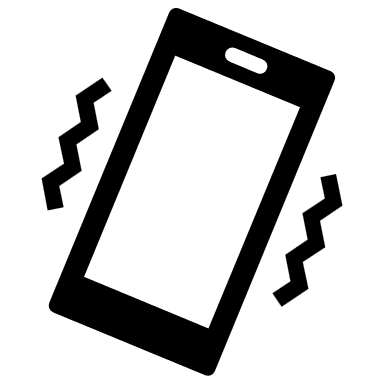 715-208-0664715-208-0664kate.wallner@wisc.edu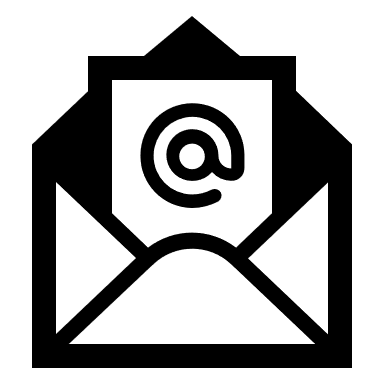 kate.wallner@wisc.edu201 Main St. W, Rm 107,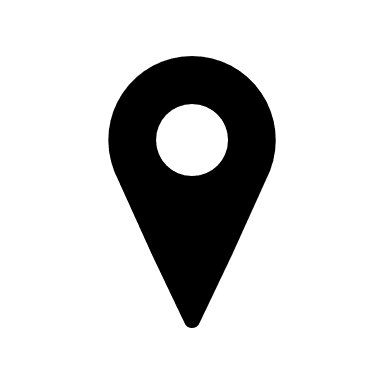 Ashland, WI 54806201 Main St. W, Rm 107,Ashland, WI 54806http://ashland.extension.wisc.edu/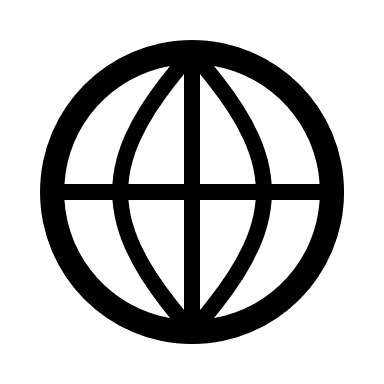 http://ashland.extension.wisc.edu/http://ashland.extension.wisc.edu/REFERENCE FORMSubmit completed materials to Ashland County 4-H Educator by due date: October 13, 2023 at 4 PMREFERENCE FORMSubmit completed materials to Ashland County 4-H Educator by due date: October 13, 2023 at 4 PMREFERENCE FORMSubmit completed materials to Ashland County 4-H Educator by due date: October 13, 2023 at 4 PMREFERENCE FORMSubmit completed materials to Ashland County 4-H Educator by due date: October 13, 2023 at 4 PMREFERENCE FORMSubmit completed materials to Ashland County 4-H Educator by due date: October 13, 2023 at 4 PMREFERENCE FORMSubmit completed materials to Ashland County 4-H Educator by due date: October 13, 2023 at 4 PMREFERENCE FORMSubmit completed materials to Ashland County 4-H Educator by due date: October 13, 2023 at 4 PMREFERENCE FORMSubmit completed materials to Ashland County 4-H Educator by due date: October 13, 2023 at 4 PMREFERENCE FORMSubmit completed materials to Ashland County 4-H Educator by due date: October 13, 2023 at 4 PMREFERENCE FORMSubmit completed materials to Ashland County 4-H Educator by due date: October 13, 2023 at 4 PMSECTION A: General InformationSECTION A: General InformationSECTION A: General InformationSECTION A: General InformationSECTION A: General InformationSECTION A: General InformationSECTION A: General InformationSECTION A: General InformationSECTION A: General InformationSECTION A: General InformationReference Name & Surname:Reference Name & Surname:Reference Name & Surname:Reference Name & Surname:Reference Name & Surname:Reference Name & Surname:Reference Name & Surname:Reference Name & Surname:Reference Name & Surname:Reference Name & Surname:Reference Contact Information (Phone & Email):Reference Contact Information (Phone & Email):Reference Contact Information (Phone & Email):Reference Contact Information (Phone & Email):Reference Contact Information (Phone & Email):Reference Contact Information (Phone & Email):Reference Contact Information (Phone & Email):Reference Contact Information (Phone & Email):Reference Contact Information (Phone & Email):Reference Contact Information (Phone & Email):Name of Applicant:Name of Applicant:Name of Applicant:Name of Applicant:Name of Applicant:Name of Applicant:Relation to Applicant:Relation to Applicant:Relation to Applicant:Relation to Applicant:SECTION B: Applicant ImpressionSECTION B: Applicant ImpressionSECTION B: Applicant ImpressionSECTION B: Applicant ImpressionSECTION B: Applicant ImpressionSECTION B: Applicant ImpressionSECTION B: Applicant ImpressionSECTION B: Applicant ImpressionSECTION B: Applicant ImpressionSECTION B: Applicant ImpressionPlease assess the following qualities of the applicant:Please assess the following qualities of the applicant:Please assess the following qualities of the applicant:Please assess the following qualities of the applicant:Please assess the following qualities of the applicant:Please assess the following qualities of the applicant:Please assess the following qualities of the applicant:Please assess the following qualities of the applicant:Please assess the following qualities of the applicant:Please assess the following qualities of the applicant:Cooperation:Cooperation:Average ___Average ___Good ___Excellent ___Personality:Personality:Average ___Average ___Good ___Excellent ___Leadership:Leadership:Average ___Average ___Good ___Excellent ___Additional comments: Your perspective will aid the scholarship committee in their decision making. If desired, you may include further comments or documents regarding the applicant. Your contribution is greatly appreciated!Additional comments: Your perspective will aid the scholarship committee in their decision making. If desired, you may include further comments or documents regarding the applicant. Your contribution is greatly appreciated!Additional comments: Your perspective will aid the scholarship committee in their decision making. If desired, you may include further comments or documents regarding the applicant. Your contribution is greatly appreciated!Additional comments: Your perspective will aid the scholarship committee in their decision making. If desired, you may include further comments or documents regarding the applicant. Your contribution is greatly appreciated!Additional comments: Your perspective will aid the scholarship committee in their decision making. If desired, you may include further comments or documents regarding the applicant. Your contribution is greatly appreciated!Additional comments: Your perspective will aid the scholarship committee in their decision making. If desired, you may include further comments or documents regarding the applicant. Your contribution is greatly appreciated!Additional comments: Your perspective will aid the scholarship committee in their decision making. If desired, you may include further comments or documents regarding the applicant. Your contribution is greatly appreciated!Additional comments: Your perspective will aid the scholarship committee in their decision making. If desired, you may include further comments or documents regarding the applicant. Your contribution is greatly appreciated!Additional comments: Your perspective will aid the scholarship committee in their decision making. If desired, you may include further comments or documents regarding the applicant. Your contribution is greatly appreciated!Additional comments: Your perspective will aid the scholarship committee in their decision making. If desired, you may include further comments or documents regarding the applicant. Your contribution is greatly appreciated!SECTION C: Reference SignatureSECTION C: Reference SignatureSECTION C: Reference SignatureSECTION C: Reference SignatureSECTION C: Reference SignatureSECTION C: Reference SignatureSECTION C: Reference SignatureSECTION C: Reference SignatureSECTION C: Reference SignatureSECTION C: Reference Signature“I have completed this form to the best of my ability and will send it directly to the Ashland County 4-H Educator.”Reference Signature								Date“I have completed this form to the best of my ability and will send it directly to the Ashland County 4-H Educator.”Reference Signature								Date“I have completed this form to the best of my ability and will send it directly to the Ashland County 4-H Educator.”Reference Signature								Date“I have completed this form to the best of my ability and will send it directly to the Ashland County 4-H Educator.”Reference Signature								Date“I have completed this form to the best of my ability and will send it directly to the Ashland County 4-H Educator.”Reference Signature								Date“I have completed this form to the best of my ability and will send it directly to the Ashland County 4-H Educator.”Reference Signature								Date“I have completed this form to the best of my ability and will send it directly to the Ashland County 4-H Educator.”Reference Signature								Date“I have completed this form to the best of my ability and will send it directly to the Ashland County 4-H Educator.”Reference Signature								Date“I have completed this form to the best of my ability and will send it directly to the Ashland County 4-H Educator.”Reference Signature								Date“I have completed this form to the best of my ability and will send it directly to the Ashland County 4-H Educator.”Reference Signature								DateThank you for being a reference on behalf of this applicant for the Member Evaluation Process! If you have questions, please call Ashland County Extension at 715-682-7017, or contact the 4-H Youth Development Educator:Thank you for being a reference on behalf of this applicant for the Member Evaluation Process! If you have questions, please call Ashland County Extension at 715-682-7017, or contact the 4-H Youth Development Educator:Thank you for being a reference on behalf of this applicant for the Member Evaluation Process! If you have questions, please call Ashland County Extension at 715-682-7017, or contact the 4-H Youth Development Educator:Thank you for being a reference on behalf of this applicant for the Member Evaluation Process! If you have questions, please call Ashland County Extension at 715-682-7017, or contact the 4-H Youth Development Educator:Thank you for being a reference on behalf of this applicant for the Member Evaluation Process! If you have questions, please call Ashland County Extension at 715-682-7017, or contact the 4-H Youth Development Educator:Thank you for being a reference on behalf of this applicant for the Member Evaluation Process! If you have questions, please call Ashland County Extension at 715-682-7017, or contact the 4-H Youth Development Educator:Thank you for being a reference on behalf of this applicant for the Member Evaluation Process! If you have questions, please call Ashland County Extension at 715-682-7017, or contact the 4-H Youth Development Educator:Thank you for being a reference on behalf of this applicant for the Member Evaluation Process! If you have questions, please call Ashland County Extension at 715-682-7017, or contact the 4-H Youth Development Educator:Thank you for being a reference on behalf of this applicant for the Member Evaluation Process! If you have questions, please call Ashland County Extension at 715-682-7017, or contact the 4-H Youth Development Educator:Thank you for being a reference on behalf of this applicant for the Member Evaluation Process! If you have questions, please call Ashland County Extension at 715-682-7017, or contact the 4-H Youth Development Educator:715-208-0664715-208-0664715-208-0664kate.wallner@wisc.edukate.wallner@wisc.edu201 Main St. W, Rm 107,Ashland, WI 54806201 Main St. W, Rm 107,Ashland, WI 54806http://ashland.extension.wisc.edu/http://ashland.extension.wisc.edu/http://ashland.extension.wisc.edu/